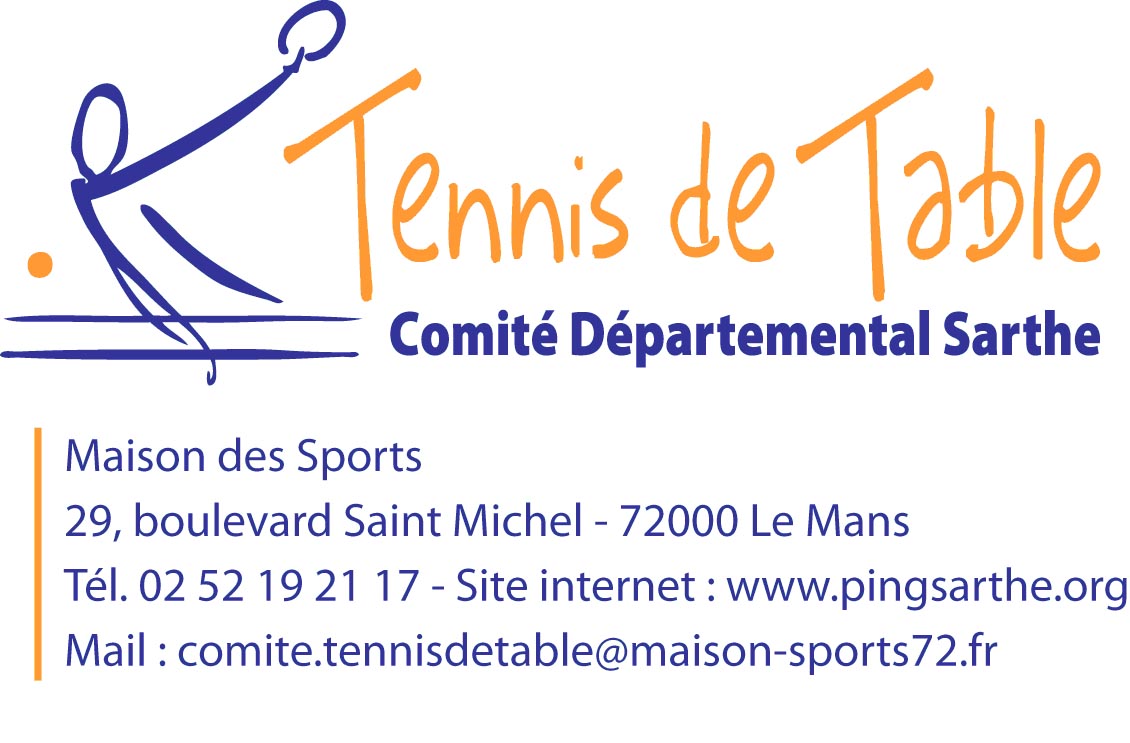 Note d’information sur le choix du jour de rencontre pour les équipes : D1 à D5 du Championnat masculin par équipes.Date de mise en œuvre : 1ère PHASE de la SAISON 2014/2015Chers amis,Conséquences du passage à 4 joueurs.A compter de la saison 2014/2015, le passage des équipes à 4 joueurs peut entrainer un plus grand nombre d’équipes pour certains clubs et créer des difficultés du nombre de tables par rapport au nombre d’équipes engagées.Choix du jour de rencontre pour les rencontres à domicile.Pour palier en partie à ce problème, le Comité à entériner la décision de proposer aux clubs la possibilité de choisir la date de rencontre pour chacune de leurs équipes lorsque celles-ci jouent à domicile.La Pré-Régionale : Le Dimanche à 14h30 (aucun changement).De la D1 à la D5 : Choix du Dimanche à 9h00 ou du Vendredi à 20h00En début de chaque phase (pour la réunion de rentrée pour la phase 1), sur un imprimé prévu à cet effet, les clubs choisiront pour chacune de leurs équipes le jour ou celles-ci joueront lorsque qu’elles seront à domicile. Conséquences :Les équipes ayant choisi le Vendredi comme jour de rencontre pourront jouer le Vendredi ou le Dimanche lorsqu’elles joueront à l’extérieur et inversement.Il sera toujours possible d’avancer les rencontres. Une équipe pourra modifier l’heure et jour de rencontre avec accord du club adverse et information à la Commission Sportive. La date butoir sera la date du Dimanche 14h30 de la journée de rencontre. (Exemple : une équipe qui à privilégié le Vendredi 20h00, pourra demander à l’équipe adverse de jouer le Vendredi à une heure différente, le Samedi, le Dimanche 9h00 ou Dimanche 14h30).Sans accord des 2 clubs, la rencontre se jouera à la date et heure prévue.Brulage.Pas de changement. Le brulage se calcule à la journée et pas à la date. « Au titre d’une même journée de championnat, un joueur ne peut participer qu'à une seule rencontre dans une seule équipe de son association ».Avantages.Désengorgement des salles.Choix parmi deux jours au lieu d’un.Liberté laissée aux clubs.Satisfaire les jeunes qui ne souhaitent pas jouer le dimanche.Eviter de jouer le week-end.Outil statistique pour l’avenir.Inconvénients.Rencontre tardive pour les jeunes.Plus de questions à se poser pour les clubs lors de la composition des équipes en début de championnat.Peut perturber l’ambiance du Vendredi dans les clubs.Saisie des scores des rencontres sur Internet.Pas de changement. Les scores doivent être rentrés au plus tard le Dimanche soir.Bilan.Un bilan sera réalisé à l’issue de la saison.